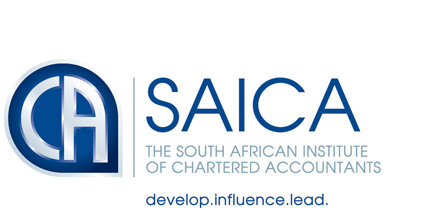 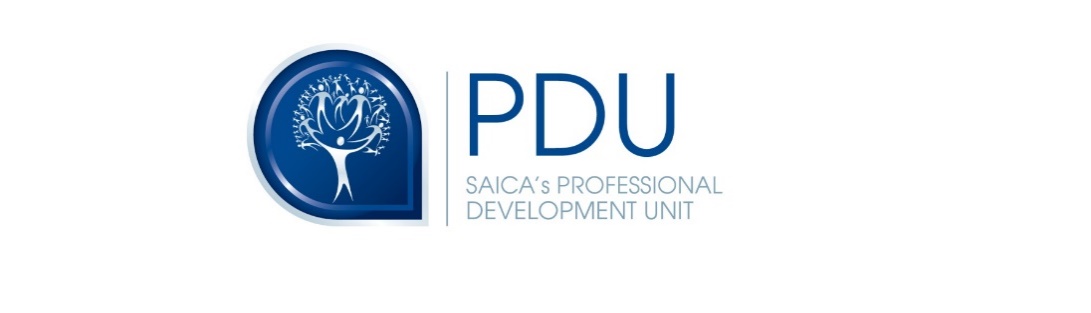 Surname: ....................................................................................................... Initials: .............. Title: (Mr/Mrs) .........................................All names: .............................................................................................................................................................................................Preferred name: ..........................................................................................................................................................................................Maiden name (if applicable): .......................................................................................................................................................................Gender (male or female): ................................................... Date of birth: (DD/MM/YYYY) ....................... /......................./.......................Identity number as indicated in the Identification Document: ......................................................................................................................Passport number (non-SA citizen): .............................................................................................................................................................SAICA number if known: ……………………………………………………………………………………………………………………………..Contact numbers (including dialing code):      Cellular Phone ( ..............)..................................................................................................                                                                         Email address   ....................................................................................................................To assist SAICA in measuring the success of its transformation policies, we appeal to you to indicate which racial category best describes yourself, by ticking one of the boxes below. The Board gives its undertaking that this information will only be used for the purposes of determining group statistics.           AFRICAN       COLOURED   INDIAN    WHITE        OTHER (Please specify): ..............................................Do you have a disability as contemplated by the Employment Equity Act?                                                               Yes       NoIf Yes, please specify: .................................................................................................................................................................................The Employment Equity Act (Act 55 of 1998) defines a disability as a long-term or recurring physical or mental impairment which substantially limits prospects of entry into, or advancement in employment.If you are repeating your PGDA or equivalent degree (CTA), at which education institution did you attempt the PGDA or equivalent, and in which year?Education Institution: ................................................................................................................................................................................... Year attempted: ............................................................................................................................................................... ..........................Have you ever been convicted of theft, fraud, forgery, issuing a forged document or perjury?                 	 Yes       NoHave you ever been convicted of any other criminal offence/s (excluding minor traffic offences)?                 	 Yes       NoHave you at any time been removed from a university on account of misconduct or any other reason?                    Yes       No    Is there any other information relating to your professional conduct of which SAICA should be aware?                   	 Yes       No    If yes to any of the above, please provide details: ...............................................................................................................................I have entered into a separate employment contract with the University, and will diligently serve the university and strive to meet my obligations as laid down in the employment contract;I hereby apply to be accepted as an academic trainee accountant in terms of the Rules for the Academic Traineeship Programme (ATP);I certify that the information submitted by me herein is complete, true and correct in every detail. I undertake, if admitted, to comply with the provisions of the Training Regulations of SAICA and any amendments thereto, for so long as I shall remain a trainee:I am employed/will be employed at the university as an academic trainee accountant from: I am employed/will be employed at the training office as an academic trainee accountant from: Signature (applicant): .................................................................................................... Date: .......................................................Surname: ....................................................................................................... Initials: .............................. Title: ........................................Forenames: .................................................................................................................................................................................................Preferred name: ..........................................................................................................................................................................................Training office name: ........................................................................................Branch: .............................................................................Contact numbers (including dialing code).      Work    ( ..............)............................................................................................................... 	Cellular Phone ( ............... )...................................................................................................	Email address   .....................................................................................................................I hereby, on behalf of the training office, confirm that the training office has accepted the abovementioned person as an academic trainee accountant in terms of the rules of the academic traineeship programme.The academic trainee accountant will be employed at the training office from (as per signed employment contract):Start date of training contract at the training office for purposes of SAICA system registration: Date the trainee must report at the training office in 2025: Signature of Training Officer: ................................................................................................... Date: .......................................................Surname: ....................................................................................................... Initials: .............................. Title: .........................................Forenames: .................................................................................................................................................................................................Preferred name: ..........................................................................................................................................................................................University office name: ....................................................................................Campus: .............................................................................Contact numbers (including dialing code).      Work    (..............)...............................................................................................................                                                                         Cellular Phone ( ............... )................................................................................................                                                                        Email address   .....................................................................................................................	I hereby, on behalf of the University, apply to SAICA to accept the abovementioned person as an academic trainee accountant, in terms of the rules of the academic traineeship programme, onto the academic traineeship programme.I certify that the information submitted by me herein is complete, true and correct in every detail. I undertake to comply with the provisions of the Academic Traineeship Regulations of SAICA and any amendments thereto.Start date of the academic trainee accountant at the university from:Start date of training contract at the training office: Signature of HOD: ................................................................................... Date: .........................................................................................I hereby, on behalf of the IPD Committee, confirm that the application of abovementioned person as an academic trainee accountant in terms of the Rules for the Academic Traineeship Programme (ATP), has been approved.Surname: .............................................................................. Initials: .............................. Title: ......................................................... Signature: ................................................................................................ Date: .................................................................................Doc #774594ACADEMIC TRAINEE APPLICATION FORMAPPLICATION TO THE SOUTH AFRICAN INSTITUTE OF CHARTERED ACCOUNTANTS FOR ADMISSION AS AN ACADEMIC TRAINEE ACCOUNTANTI hereby apply for admission as an Academic Trainee Accountant, believing myself to be a fit and proper person and being no less than twenty-one years of age.Please note: Information relating to individuals will not under any circumstances be disclosed to anyone outside of the secretariat without your express consent.   Checklist of documents that must be submitted to us for approval of Academic Traineeship: Incomplete applications will not be approved, please ensure that this application form is fully completed - do not skip sections, mark them not applicable rather than leaving them blank or provide a comment. See ANNEXURE 1 for a checklist. Attach the checklist to the front of this document upon submission. Please do not submit supporting evidence as separate attachments, please combine all attachments into one form as indicated in ANNEXURE 1..This application will not be considered by SAICA unless completed and signed by all parties and unless all the required attachments are provided.Any alterations to this form must be signed by the Trainee Accountant, The Training Officer and the Head of the Accountancy Unit.Postal address:.......................................................................................................................................................................................................................................................................................................................................................................................................................................................................................... Code: ...................Physical address:.......................................................................................................................................................................................................................................................................................................................................................................................................................................................................................... Code: ...................DDMMYYDDMMYYPostal address:.......................................................................................................................................................................................................................................................................................................................................................................................................................................................................................... Code: ...................Physical address:.......................................................................................................................................................................................................................................................................................................................................................................................................................................................................................... Code: ...................DDMMYYDDMMYYDDMMYYPostal address:.......................................................................................................................................................................................................................................................................................................................................................................................................................................................................................... Code: ...................Physical address:.......................................................................................................................................................................................................................................................................................................................................................................................................................................................................................... Code: ...................DDMMYYDDMMYYRecommendation by the IPD Committee:..................................................................................................................................................................................................................................................................................................................................................................................................................................................................................................................................................................................................................................................................................................................................................................................................................................................................................................................................................................................................................................................University/Provider nameTrainee full namesID / passport numberSAICA numberThuthuka studentNo:No:No:No:No:Yes:Yes:Yes:CTA repeaterNo:No:No:No:No:Yes:Yes:Yes:GenderFemale:Female:Female:Female:Female:Male:Male:Male:RaceAfricanAfricanColouredIndianIndianIndianWhiteOtherCompletion of ApplicationCompletion of ApplicationCompletion of ApplicationCompletion of ApplicationCompletion of ApplicationCompletion of ApplicationCompletion of ApplicationCompletion of ApplicationCompletion of ApplicationTrainee details signedTraining office nameTraining officer details signedHOD signedIPD signedSAICA to completeSAICA to completeSAICA to completeSAICA to completeSAICA to completeSAICA to completeSAICA to completeSAICA to completeAttachments requiredAttachments requiredAttachments requiredAttachments requiredAttachments requiredAttachments requiredAttachments requiredAttachments requiredAttachments requiredAttachment 1CVMotivation by applicantAttachment 2Attachment 2Attachment 2Attachment 2Attachment 2Attachment 2Attachment 2Attachment 2Attachment 2Matric certificateAcademic recordPGDA resultsMid-year:Mid-year:Mid-year:Mid-year:Year-end:Year-end:Year-end:Year-end:Class rankingNumber:Number:Number:Number:%%%%Attachment 3Attachment 3Attachment 3Attachment 3Attachment 3Attachment 3Attachment 3Attachment 3Attachment 3Motivation by HOD for applicantMotivation by HOD for applicantComments:	 SAICA to completeComments:	 SAICA to completeComments:	 SAICA to completeComments:	 SAICA to completeComments:	 SAICA to completeComments:	 SAICA to completeComments:	 SAICA to completeComments:	 SAICA to completeComments:	 SAICA to complete